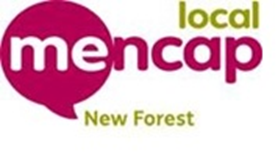 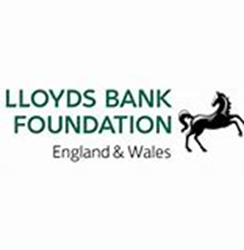 ABOUT NEW FOREST MENCAP:We are an independent local charity affiliated to but not financially supported by Royal Mencap. New Forest Mencap NFM) is a small but expanding organisation and this is an exciting time to join us as we prepare to meet the post pandemic challenges to help address the difficulties that many of our people with learning disabilities, their parents and carers have faced. We are paving a way for a more tailored approach to support them, through the implementation of three new services for taking greater control in managing key areas of their life with appropriate advice, training and support. OUR VISION Our vision is of a world where people with a learning disability are treated with dignity and respect, valued equally and listened to, thereby enabling them to achieve their potential and lead a meaningful and fulfilling life, taking their rightful place in the community.OUR MISSION is to: Support people with a learning disability across the New Forest to fulfil their potential and lead satisfying and purposeful lives Involve these people and their families, staff and other stakeholders in every aspect of the services and activities we provide. Campaign for change & improvement in the lives of people with a learning disability. Build on our high quality services and be responsive to changing needs. Run an effective and well managed organisation that provides a highly valued, beneficial and professional caring service 4. THE JOB: As NFM General Manager, you will be responsible to the Chairman and Trustees for the overall management and development of New Forest Mencap. You will be supported by individual Trustees who will retain a leading and supporting role in key areas of the organisation. Your primary responsibilities will include:   The Nedderman CentreThe Central Advice Hub – shared in partnership with New Milton Citizens’ Advice BureauSupport for the Charity Shop in New MiltonA new Information, Advice and Guidance service led by a service practitionerA new Life Skills programme led by a service coordinatorA new Employment & Volunteering service led by a service coordinatorThe development of further services as funding permitsEncouraging a team-based approach to a culture of continuous improvement based on clear values and principles, modelling best practice Maintaining high standards of customer care in the context of the organisation’s vision, to uphold the Equality and Diversity Policy, Health and Safety and Safeguarding standards and to participate in appropriate training activities.5. MAIN DUTIES This is not a complete statement of all duties and responsibilities of the post. The post holder may be required to carry out any other duties as are reasonably required:Strategic responsibilities To deliver on key objectives in line with the NFM’s vision and mission To act as the designated safeguarding lead for the organisation Quality responsibilities To ensure that the services provided by NFM meet the principles and requirements of all appropriate legislationTo carry out quality audits in all services as required by Trustees To produce an annual quality assurance report for each service using feedback from all stakeholders To ensure that all policies and procedures are recorded, kept up to date and communicated, including personnel, organisational, client specific and company and charity commission requirementsTo promote anti-discriminatory practiceTo ensure that customer care is maintained to the highest standards, making sure that complaints, comments and compliments are dealt with swiftly and effectively and that lessons are learned and sharedTo provide regular reports to the Board of Trustees as required by the Chairman and ensure Trustees are kept informed on all relevant matters.Management responsibilities Delivering the core objectives and goals of the organisation, monitoring progress and recommending new developments to enhance the work of NFMTo provide leadership for the services shown above, striving for continuous improvement and achieving the best outcomes for the people we support To ensure the successful operation of the Nedderman Centre, the Advice and                          Information Hub, the Charity Shop and that all health & safety and safeguarding requirements are adhered toTo work with other team members and Trustees to make sure that people we support and their carers are involved in the planning, review and delivery of services To ensure that the people we support are protected from abuse, taking account of relevant legislation To monitor, investigate and record any significant events, accidents or incidents In line with NFM policy and statutory obligations To develop effective working relationships with local social care, voluntary and other bodies in pursuit of joint partnerships in furthering improvements to learning disability services in the New ForestTo liaise as appropriate with the New Milton and Brockenhurst Gateway Clubs. Financial responsibilities To ensure that the organisation’s finances are managed in accordance with agreed budgets and financial management systems as approved by Trustees and overseen by the Treasurer. To provide reports as requested in liaison with the Office AdministratorTo explore income generation proposals and funding applications for grants to support the future financial security of NFM and the services it providesTo ensure that NFM meets contractual obligations for all services commissioned or supported by our funders. Staff responsibilities To supervise and manage the staff team which includes three service development staff; an office administrator; and any other staff employed as the result of commissioned services To ensure that appropriate induction, training and supervision and other records are put in place and recordedTo encourage and develop staff to perform to the best of their abilityTo ensure that all staff have regular supervision and appraisal in line with NFM policy To ensure compliance with mandatory training in all services To take a lead role in grievance and disciplinary matters as described in NFM’s personnel policiesTo ensure that all services provided by NFM meet the requirements of the Health & Safety at Work Act Etc..1974 and any other relevant legislation or regulation. General Manager New Forest Mencap: Person Specification The successful candidate will:Be appropriately qualified and come with successful experience in the charitable or voluntary sectorsHave knowledge and understanding of the learning disability community, including people with learning disabilities, their parents, carers and other providersHave experience of developing effective partnerships in the local and wider communityHave experience of managing a team successfullyBe an excellent communicatorBe able to prioritise and organise effectively and efficientlyHave a good working knowledge of budgets and financial systemsHave good IT knowledge and skills, including awareness of current GDPR requirementsHave a full current driving licence and access to a vehicleBe subject to a satisfactory DBS check